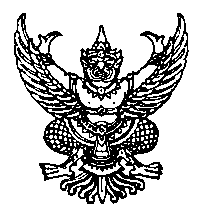 ประกาศมหาวิทยาลัยธรรมศาสตร์เรื่อง แนวทางการเทียบวุฒิการศึกษาเท่ากับชั้นมัธยมศึกษาตอนปลายของมหาวิทยาลัยธรรมศาสตร์ 
พ.ศ. ๒๕๖๔-----------------------------โดยที่เป็นการสมควรกำหนดให้มีประกาศมหาวิทยาลัยธรรมศาสตร์ เรื่อง แนวทางการเทียบวุฒิการศึกษาเท่ากับชั้นมัธยมศึกษาตอนปลายของมหาวิทยาลัยธรรมศาสตร์ เพื่อให้สอดคล้องกับประกาศที่ประชุมอธิการบดีแห่งประเทศไทย เรื่อง เกณฑ์การเทียบวุฒิการศึกษาเท่ากับชั้นมัธยมศึกษาตอนปลาย ในระบบ
การคัดเลือกกลางบุคคลเข้าศึกษาในสถาบันอุดมศึกษา ประจำปีการศึกษา ๒๕๖๕อาศัยอำนาจตามความในมาตรา ๓๙ แห่งพระราชบัญญัติมหาวิทยาลัยธรรมศาสตร์ พ.ศ. ๒๕๕๘ อธิการบดีจึงออกประกาศไว้ ดังนี้ข้อ ๑ ประกาศนี้เรียกว่า “ประกาศมหาวิทยาลัยธรรมศาสตร์ เรื่อง แนวทางการเทียบวุฒิการศึกษาเท่ากับชั้นมัธยมศึกษาตอนปลายของมหาวิทยาลัยธรรมศาสตร์ พ.ศ. ๒๕๖๔”ข้อ ๒ ประกาศนี้ให้ใช้บังคับนับตั้งแต่ปีการศึกษา ๒๕๖๕ เป็นต้นไปข้อ ๓ ให้ยกเลิกประกาศมหาวิทยาลัยธรรมศาสตร์ เรื่อง แนวทางการเทียบวุฒิการศึกษาเท่ากับชั้นมัธยมศึกษาตอนปลายของมหาวิทยาลัยธรรมศาสตร์ พ.ศ. ๒๕๖๒ข้อ ๔ การเทียบวุฒิการศึกษาเท่ากับชั้นมัธยมศึกษาตอนปลาย ให้เป็นไปตามประกาศที่ประชุมอธิการบดีแห่งประเทศไทยเรื่อง เกณฑ์การเทียบวุฒิการศึกษาเท่ากับชั้นมัธยมศึกษาตอนปลาย ในระบบ
การคัดเลือกกลางบุคคลเข้าศึกษาในสถาบันอุดมศึกษา ซึ่งจะประกาศไว้ในทุกปีการศึกษาข้อ ๕ การรับเข้าศึกษาในหลักสูตรนานาชาติ หรือหลักสูตรภาษาอังกฤษให้เป็นไปตามข้อกำหนดของการคัดเลือกเข้าศึกษาของแต่ละหลักสูตร หรือสาขาวิชา ซึ่งจะประกาศไว้ในทุกปีการศึกษา			                	ประกาศ  ณ  วันที่  ๑๔   มิถุนายน   พ.ศ. ๒๕๖๔					         	(รองศาสตราจารย์ เกศินี วิฑูรชาติ)					                         อธิการบดี